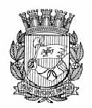 Publicado no D.O.C. São Paulo, 96, Ano 63.Quinta-feira – 24 de Maio de 2018.Secretarias, pág. 03TRABALHO EEMPREENDEDORISMOGABINETE DA SECRETÁRIAEXTRATO DO SEXTO ADITAMENTO AO TERMODE COOPERAÇÃO.6064.2017/0000689-0Partícipes: Secretaria Municipal de Trabalho e Empreendedorismo– SMTE e Prefeitura Regional da Freguesia do Ó/Brasilândia.Objeto: Prorrogação da vigência pelo período de 24 meses,contados a partir de 16/05/2018.Data da assinatura: 04/05/2018.Signatários: Pedro Somma, pela SMTE e Roberto de GodoiCarneiro, pela PR da Freguesia do Ó/Brasilândia.EXTRATOTERCEIRO TERMO DE ADITAMENTO AO TERMO DE COOPERAÇÃONº 13/2014/SDTE6064.2017/0000707-1Partícipes: Secretaria Municipal do Trabalho e Empreendedorismo– SMTE e Prefeitura Regional da Lapa.Objeto: Prorrogação da vigência.CLÁUSULA PRIMEIRA DO OBJETO – 1.1. O objeto do persenteinstrumento de aditamento consiste na prorrogação deprazo de vigência ao Termo de Cooperação, pelo período de24 (vinte e quatro) meses, contados a partir de 30/04/2018.CLÁUSULA SEGUNDA DA RATIFICAÇÃO – 2.2. As partes, decomum acordo e sem ânimo de novar, ratificam os demaistermos, cláusulas e condições do Termo de Cooperação iniciale os termos aditivos.Data da assinatura: 30/04/2018.Signatários: Pedro Somma, pela SMTE e Carlos EduardoBatista Fernandes, pela PR-LAPA.COORDENADORIA DE SEGURANÇA ALIMENTARE NUTRICIONALDESPACHOS DO COORDENADOR2016-0.222.039-1Wellington Camargo Felinto - Solicita Regularização doBox I82 da Central de Abastecimento do Pátio do Pari. 1. Àvista dos elementos que instruem o presente processo administrativo,notadamente da manifestação do Chefe da AssessoriaTécnica (fls. 38/39), bem como da manifestação da Supervisãode Equipamentos e Abastecimento (fl., 37), que acolho e adotocomo razões de decidir, pela competência conferida pelos Decretosnº. 46.398/2005 e nº 56.399/2015, INDEFIRO o Pedidode Regularização e Determino a Imediata Desocupação do BoxI82 da Central de Abastecimento Pátio do Pari, localizado naRua Santa Rosa, s/n, Pari, São Paulo/SP, ocupado pela EmpresaWellington Camargo Felinto, devidamente inscrita no CNPJ sobo nº 10.602.130/0001-58, em razão do não cadastramentoda permissionária na Portaria Intersecretarial nº 06/SMSP/SEMDET/2011, que disciplinou os comerciantes cadastrados naCentral de Abastecimento Pátio do Pari. 2. Outrossim, certificoa abertura do prazo de 15 (quinze) dias úteis, para interposiçãode eventuais recursos, a teor do que prevê o art. 36 da Lei nº14.141/06.2016-0.277.112-6Marcia Catarina Crescencio 16285887802 - Solicita Regularizaçãodo Box 06 da Central de Abastecimento do Pátio doPari. 1. À vista dos elementos que instruem o presente processoadministrativo, notadamente da manifestação do Chefe daAssessoria Técnica (fls. 49/50), bem como da manifestação daSupervisão de Equipamentos e Abastecimento (fl. 46), que acolhoe adoto como razões de decidir, pela competência conferidapelos Decretos nº. 46.398/05 e nº 56.399/15, INDEFIRO o pedidode Regularização e determino a Imediata Desocupação dosBoxes 06 da Central de Abastecimento Pátio do Pari, localizadona Rua Santa Rosa, s/n, Pari, São Paulo/SP, ocupado pela EmpresaMarcia Catarina Crescencio 16285887802, devidamenteinscrita no CNPJ sob o nº 26.639.715/0001-82, em razão do nãocadastramento da permissionária na Portaria Intersecretarial nº06/SMSP/SEMDET/2011, que disciplinou os comerciantes cadastradosna Central de Abastecimento Pátio do Pari. 2. Outrossim,certifico a abertura do prazo de 15 (quinze) dias úteis, parainterposição de eventuais recursos, a teor do que prevê o art. 36da Lei nº 14.141/06.2018-0.026.115-9FRIOS E LATÍCINIOS MERCADÃO LTDA - Solicita utilizaçãode excesso de área a ser acrescido ao Box 37, do MercadoMunicipal da Lapa. 1. À vista dos elementos que instruem opresente processo administrativo, notadamente da manifestaçãodo Chefe da Assessoria Técnica (fls. 59/60), bem como damanifestação da Comissão Multiprofissional (fl. 58), que acolhoe adoto como razões de decidir, pela competência conferidapelos Decretos nº. 46.398/2005 e nº 56.399/2015, AUTORIZO opedido de Utilização de Excesso de Área de 2,30m² formuladopela permissionária Frios e Laticínios Mercadão LTDA, inscritano CNPJ/MF sob nº 61.724.514/0001-84, Box 37, do MercadoMunicipal da Lapa, localizado na Rua Herbart nº. 47- SãoPaulo/SP.2018-0.025.045-9LUVIZARI DISTR. DE PRODUTOS ALIMENTÍCIOS LTDA- Solicita autorização para utilização de excesso de área aser acrescido ao box 98, do Mercado Municipal da Lapa. Àvista dos elementos que instruem o presente processo administrativo,notadamente da manifestação do Chefe da AssessoriaTécnica (fls. 51/52), bem como da manifestação daComissão Multiprofissional (fl. 50), que acolho e adoto comorazões de decidir, pela competência conferida pelos Decretosnº. 46.398/05 e nº 56.399/15, AUTORIZO o pedido de Utilizaçãode Excesso de Área de 1,00m² formulado pela permissionáriaLUVIZARI DISTRIBUIDORA DE PRODUTOS ALIMENTÍCIOS LTDA,inscrita no CNPJ/MF sob nº 47.879.697/0001-86, Box 98, MercadoMunicipal da Lapa localizado na Rua Herbart nº. 47, Lapa,São Paulo/ SP.EXTRATO DE TERMO ADITIVO2017-0.075.500-1Termo Aditivo à permissão de uso – Permitente: PMSP/SMTE/COSAN - Permissionária: V. BONIN HORTIFRUTIGRANJEIROS- EPP - CNPJ – 21.264.246/0001-40. CLAUSULA PRIMEIRA.O presente visa a inclusão de 30% do ramo de atividadeMercearia/Empório em conjunto com hortifruticola: serão osprodutos comercializados no boxe 21, do Sacolão Brigadeiro.CLÁUSULA SEGUNDA. Ficam ratificadas as demais cláusulas econdições pactuadas.2015-0.170.661-2D&D Park – Estacionamento LTDA – ME – Solicita Autorizaçãopara Uso de Área a Titulo Precário e Oneroso de até 90(noventa) dias. 1. À vista dos elementos que instruem o presenteprocesso administrativo, notadamente da manifestação daChefe de Assessoria Técnica (fls.132/133), que acolho e adotocomo razões de decidir, pela competência conferida pelo incisoIV, art. 1º, do Decreto nº. 46.398/05, determino a Revogação doTermo de Permissão de Uso – TPU e a Desocupação no prazode 15 dias da permissionária D&D Park – Estacionamento LTDA- ME, inscrita no CNPJ/MF: 05.217.816/0001-95, localizada noEstacionamento do Mercado Municipal de Pinheiros, na RuaPedro Cristi, 89, Pinheiros, com fundamento no art. 16 do Decreto41425/2001 e art. 2º da Lei 5666/93. 2. Por consequente,certifico a abertura do prazo de 05 (cinco) dias úteis, para interposiçãode eventuais recursos, a teor do que prevê a alínea “e”,inciso I, art. 109, da Lei Federal nº 8.666/1993, com a redaçãoque lhe foi dada pela Lei Federal nº 8.883/1994.Servidores, pág. 31TRABALHO EEMPREENDEDORISMOGABINETE DA SECRETÁRIAINDENIZAÇÃO DE FÉRIAS EM PECÚNIA EDEMAIS DIREITOS:DEFIROo pagamento das férias do servidor abaixo, nostermos da O.N. 02/94-SMA, com as alterações do DespachoNormativo n° 002/SMG-G/2006 e da ON. N° 001/SMG-G/2006,acrescido de 1/3:746.409.6/4–SEBASTIÃO RAIMUNDO DE MELO , SEI nº6064.2018/0000778-2, relativa ao exercício de 2018 (15 dias),acrescidos de 1/3.Licitações, pág. 55TRABALHO EEMPREENDEDORISMOGABINETE DO SECRETÁRIOEXTRATO6064.2017/0000024-7TERMO DE ADITAMENTO 021/2018/SMTE - Contrato nº004/2005/PMSP/SMTRABContratante: Prefeitura do Município de São Paulo, porintermédio da Secretaria Municipal de Trabalho e Empreendedorismo- SMTE.Contratada: HELCY MULLER MOUTINHOObjeto do Contrato: Locação de imóvel onde está instaladoe CATe Interlagos.Objeto deste Aditamento: Prorrogação do prazo de vigênciapelo período de 12 meses, contados a partir de 1º de maio de2018.Valor global estimado : R$ 300.873,05 (trezentos mil, oitocentose setenta e três reais e cinco centavos)Dotação Orçamentária: 30.10.11.334.3019.80.90.3.3.90.36.00.00Data da assinatura: 30/04/2018.Signatários: Pedro Somma, pela contratante; Helcy MullerMoutinho, pela contratadaEXTRATOTERMO DE CONTRATO Nº 006/2018/SMTE6064.2018/0000466-0Contratante: Secretaria Municipal do Trabalho e Empreendedorismo– SMTE.Contratada: COSTA ESMERALDA DISTRIBUIDORA – LTDAObjeto: Aquisição de café torrado e moído em embalagemalto vácuo – superior, pacote de 500 gramas.Valor total: R$ 13.694,40 (treze mil, seiscentos e noventa equatro reais e quarenta centavos).Dotações orçamentárias: 30.10.8.605.3016.4.301.3.3.90.30.00.00;30.10.11.334.3019.8.090.3.3.90.30.00.00.Vigência: 04 (quatro) meses, contados a partir da data daassinatura.Data da assinatura: 09 de maio de 2018.Signatários: Aline Cardoso, pela SMTE e Milaine Poli Silva,pela contratada.FUNDAÇÃO PAULISTANA DE EDUCAÇÃOE TECNOLOGIA8110.2017/0000290-2INTERESSADO: FUNDAÇÃO PAULISTANA DE EDUCAÇÃO,TECNOLOGIA E CULTURAASSUNTO: Contratação de empresa para disponibilizaçãode seguro de vida para os alunos da Escola Municipal de EducaçãoProfissional e Saúde Pública Prof. Makiguti. Aditamentocontratual para acréscimo de objeto. Amparo legal.I – No uso das atribuições que me foram delegadas pelaPortaria 41/Fundação Paulistana/2017, em especial a manifestaçãoda Assessoria Técnico-Jurídica desta Fundação(SEI 5167530) e com fulcro no artigo 65, §1º, da Lei Federal8666/93, combinado com o disposto na Lei Municipaln. 13.278/2002, regulamentada pelo Decreto Municipal n.44.279/2003, AUTORIZO o acréscimo quantitativo estimado de200 (duzentas) vidas a serem seguradas, ao contrato 21/FundaçãoPaulistana/2017, firmado com a sociedade empresáriaMAPFRE VIDA S/A, inscrita no CNPJ/MF 54.484.753/0001-49,,pelo valor total de R$ 2.280,00(quatro mil, setecentos e setentareais), passando, portanto o valor global contratual para R$20.520,00( vinte mil e quinhentos e vinte reais).II- Ficam autorizadas as consequentes suplementações aoempenho já existente, a fim de suportar o acréscimo de objeto,onerando a dotação orçamentária 80.10.12.363.3019.2.881.3.3.90.39.00.00 .Câmara Municipal, pág. 79GABINETE DO PRESIDENTESECRETARIA DAS COMISSÕES - SGP-1SUBSTITUTIVO Nº DA COMISSÃO DE CONSTITUIÇÃO,JUSTIÇA E LEGISLAÇÃO PARTICIPATIVA AO PROJETO DELEI Nº 0408/17Dispõe sobre a autorização para a instituição do ProgramaPaulistano de Equidade de Gênero no Mercado de Trabalho e doselo "SP por Elas" e dá outras providências.A Câmara Municipal de São Paulo DECRETA:Art. 1º Fica o Poder Executivo autorizado a instituir oPrograma Paulistano de Equidade de Gênero no Mercado deTrabalho, que visa a reconhecer e a dar visibilidade às empresasque promovem a equidade de gênero.Art. 2º O reconhecimento de que trata o Programa previstonesta lei será feito por meio de outorga do selo "SP por Elas",coordenada pela Secretaria Municipal de Direitos Humanos eCidadania.Parágrafo único. Competirá à Secretaria Municipal de DireitosHumanos e Cidadania promover o selo junto a iniciativasde promoção de equidade de gênero no mercado de trabalho,sejam elas públicas, privadas ou do terceiro setor.Art. 3º Poderão se candidatar para a obtenção do selo,empresas públicas, privadas ou entidades do terceiro setor que:I – tenham sede no Município de São Paulo;II – não estejam enquadradas como Microempresa ouEmpresa de Pequeno Porte, nos termos da Lei Complementarnº 123/2006;III – estejam em dia com suas obrigações fiscais com oMunicípio, o Estado e a União;IV – tenham suas obrigações trabalhistas regulares;V – não tenham sido responsabilizadas pelas condutas deredução à condição análoga de escravo, assédio ou discriminaçãojunto aos órgãos competentes.Parágrafo único. Para efeitos desta Lei, serão adotadas asdefinições de Microempresa e Empresa de Pequeno Porte contidasna Lei Complementar nº 123/2006.Art. 4º A Secretaria Municipal de Direitos Humanos daráampla publicidade ao processo de obtenção do selo "SP porElas".Art. 5º Fica instituída a Comissão Julgadora, responsávelpor receber e analisar os pedidos de obtenção do selo, estabeleceros critérios para sua obtenção e publicá-los.Parágrafo único. A Comissão Julgadora será compostapelos seguintes titulares e respectivos suplentes:I - 1 (um) representante da Secretaria Municipal de DireitosHumanos e Cidadania, que a presidirá;II - 1 (um) representante da Secretaria Municipal de Trabalhoe Empreendedorismo;III - 1 (um) representante da Secretaria Municipal de Inovaçãoe Tecnologia;IV - 1 (um) representante da Secretaria Municipal de Assistênciae Desenvolvimento Social; V - 2 (dois) representantes dosetor privado, com notável experiência em questões de gênero enomeado por ato do Prefeito;VI - 2 (dois) representantes do terceiro setor, de entidadeespecializados em mulheres, com foco em mercado de trabalhoe nomeado por ato do Prefeito.Art. 6º Os critérios a serem estabelecidos pela ComissãoJulgadora deverão observar, dentre outros:I – participação de mulheres no total de funcionários e aposição destas no organograma da empresa;II – paridade da remuneração para funcionários e funcionáriasque exercem a mesma função;III – programas para ascensão de mulheres no organogramada empresa;IV – participação de mulheres na diretoria e nos conselhosadministrativos e fiscais;V – existência de ouvidoria interna ou outro canal direto decomunicação para divulgar e receber informação sobre: assédiomoral e sexual, discriminações de gênero e violência sexista;VI – políticas para apoio à maternidade, como creche nolocal e licença maternidade e/ou paternidade estendida;VII – promoção da pauta equidade de gênero para empresasfornecedoras e/ou clientes;VIII – políticas semelhantes no âmbito do Governo Federale do Estado de São Paulo.Parágrafo único. Fica obrigada a comissão julgadora acoletar, analisar e divulgar dados e informações acerca do Programa,disponibilizando-os eletronicamente.Art. 7º Recepcionadas as candidaturas serão contempladascom o selo "SP por Elas" as empresas que obtiverem ao menos70% dos critérios definidos pela Comissão Julgadora em editalpróprio.Art. 8º Concedido o selo, este terá validade de 24 (vintee quatro) meses, quando a empresa poderá se candidatarnovamente.Art. 9º As empresas que obtiverem o selo "SP por Elas"terão suas marcas divulgadas em site próprio para tal da SecretariaMunicipal de Direitos Humanos e Cidadania que, inclusive,poderá firmar parcerias com entes público, privado ou terceirosetor para promover o selo em plataformas diversas.Parágrafo único. A Prefeitura de São Paulo reunirá esforçosde modo a dar visibilidade ao selo "SP por Elas" e seusbeneficiários.Art. 10. A empresa certificada poderá associar o selo "SPpor Elas" à sua logomarca, bem como utilizá-la em todo materialpublicitário e institucional durante a validade da certificaçãoe mediante observância dos critérios definidos pela ComissãoJulgadora.Art. 11. O Poder Executivo regulamentará esta Lei no prazode 90 (noventa) dias.Art. 12. Esta Lei entra em vigor na data de sua publicação,revogadas as disposições em contrário.Sala da Comissão de Constituição, Justiça e LegislaçãoParticipativa, em 23/05/2018.Aurélio Nomura - PSDB - PresidenteAndré Santos - PRBCaio Miranda Carneiro - PSBCelso Jatene - PRCláudio Fonseca - PPSEdir Sales - PSDFabio Riva - PSDBReis - PTSandra Tadeu - DEM - Relatora